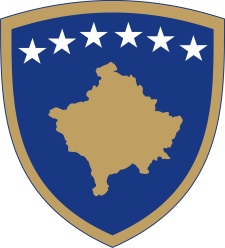 Republika e KosovësRepublika Kosovo - Republic of KosovoQeveria - Vlada - Government                       Br. 01/48Datum: 09.09.2015. god.Vlada Republike Kosovo, saglasno članu 92. stav 4 i članu 93. stav 4 Ustava Republike Kosovo, na osnovu člana 4. Uredbe br. 02/2011 o oblastima administrativne odgovornosti Kancelarije premijera i ministarstava, izmenjena i dopunjena Uredbom br. 07/2011, i člana 19. Pravilnika Vlade Republike Kosovo br. 09/2011, na sednici održanoj 9. septembra 2015. god, donosi sledeću:ODLUKUUsvajaju se zapisnici i transkripti 36, 37, 38, 39. i 40. sednice Vlade.Odluka stupa na snagu na dan potpisivanja.Isa MUSTAFA________________________________Premijer Republike KosovoProslediti:Zamenicima premijeraSvim ministarstvima (ministrima)Generalnom sekretaru KP-aArhivi Vlade.Republika e KosovësRepublika Kosovo - Republic of KosovoQeveria - Vlada - GovernmentBr. 02/48Datum: 09.09.2015. god.Vlada Republike Kosovo, saglasno članu 92. stav 4 i članu 93. stav 4 Ustava Republike Kosovo, na osnovu člana 4. Uredbe br. 02/2011 o oblastima administrativne odgovornosti Kancelarije premijera i ministarstava, izmenjena i dopunjena Uredbom br. 07/2011, i člana 19. Pravilnika Vlade Republike Kosovo br. 09/2011, na sednici održanoj 9. septembra 2015. god, donosi sledeću:ODLUKUUsvaja se Nacrt zakona o izmenama i dopunama Zakona br. 02/L-31 o verskim slobodama na Kosovu. Generalni sekretar Kancelarije premijera se obavezuje da Nacrt zakona iz stava 1 ove Odluke prosledi Skupštini Kosova na razmatranje i usvajanje.Odluka stupa na snagu na dan potpisivanja.Isa MUSTAFA________________________________Premijer Republike KosovoProslediti:Zamenicima premijeraSvim ministarstvima (ministrima)Generalnom sekretaru KP-aArhivi Vlade.Republika e KosovësRepublika Kosovo - Republic of KosovoQeveria - Vlada - GovernmentBr. 03/48Datum: 09.09.2015. god.Vlada Republike Kosovo, saglasno članu 92. stav 4 i članu 93. stav 4 Ustava Republike Kosovo, Zakonu br. 03/L-087 o javnim preduzećima, izmenjen i dopunjen Zakonom br. 04/L-111 i Zakonom  br. 05/L-009, na osnovu člana 4. Uredbe br. 02/2011 o oblastima administrativne odgovornosti Kancelarije premijera i ministarstava, izmenjena i dopunjena Uredbom br. 07/2011, i člana 19. Pravilnika Vlade Republike Kosovo br. 09/2011, na sednici održanoj 9. septembra 2015. god, donosi sledeću:ODLUKUVlada Republike Kosovo za direktore u odboru Javnog preduzeća Pošta Kosova d. d. imenuje sledeće kandidate:Haljit Isufi [Halit Isufi], predsedavajući; Mejdi Džoklji [Mejdi Xhokli];Hisen Fazljiu [Hysen Fazliu];Branislav Nikolić;Metije Jašari [Metie Jashari]; iRušan Ceka [Rushan Ceka].Imenovani iz stava 1 ove Odluke obavljaju dužnosti i odgovornosti u skladu sa Zakonom br. 03/L-087 o javnim preduzećima, izmenjen i dopunjen Zakonom br. 04/L-111 i Zakonom  br. 05/L-009 kao i odgovarajućim zakonodavstvom na snazi.Mandat imenovanih iz stava 1 ove Odluke je tri (3) godine.Odluka stupa na snagu na dan potpisivanja.Isa MUSTAFA________________________________Premijer Republike KosovoProslediti:Zamenicima premijeraSvim ministarstvima (ministrima)Generalnom sekretaru KP-aArhivi Vlade.Republika e KosovësRepublika Kosovo - Republic of KosovoQeveria - Vlada - GovernmentBr. 04/48Datum: 09.09.2015. god.Vlada Republike Kosovo, saglasno članu 92. stav 4 i članu 93. stav 4 Ustava Republike Kosovo, Zakonu br. 03/L-087 o javnim preduzećima, izmenjen i dopunjen Zakonom br. 04/L-111 i Zakonom  br. 05/L-009, na osnovu člana 4. Uredbe br. 02/2011 o oblastima administrativne odgovornosti Kancelarije premijera i ministarstava, izmenjena i dopunjena Uredbom br. 07/2011, i člana 19. Pravilnika Vlade Republike Kosovo br. 09/2011, na sednici održanoj 9. septembra 2015. god, donosi sledeću:ODLUKUVlada Republike Kosovo za direktore u odboru Javnog preduzeća Aerodrom Đakovica d. d. imenuje sledeće kandidate:Brikenda Krieziu [Brikenda Kryeziu], predsedavajuća; Naser Canoli [Naser Canolli];Nora Golja [Nora Gola];Nuri Bahtijari;Zenun Šalja [Zenun Shala].Imenovani iz stava 1 ove Odluke obavljaju dužnosti i odgovornosti u skladu sa Zakonom br. 03/L-087 o javnim preduzećima, izmenjen i dopunjen Zakonom br. 04/L-111 i Zakonom  br. 05/L-009 kao i odgovarajućim zakonodavstvom na snazi.Mandat imenovanih iz stava 1 ove Odluke je tri (3) godine.Odluka stupa na snagu na dan potpisivanja.Isa MUSTAFA________________________________Premijer Republike KosovoProslediti:Zamenicima premijeraSvim ministarstvima (ministrima)Generalnom sekretaru KP-aArhivi Vlade.Republika e KosovësRepublika Kosovo - Republic of KosovoQeveria - Vlada - GovernmentBr. 05/48Datum: 09.09.2015. god.Vlada Republike Kosovo, saglasno članu 92. stav 4 i članu 93. stav 4 Ustava Republike Kosovo, Zakonu br. 03/L-087 o javnim preduzećima, izmenjen i dopunjen Zakonom br. 04/L-111 i Zakonom  br. 05/L-009, na osnovu člana 4. Uredbe br. 02/2011 o oblastima administrativne odgovornosti Kancelarije premijera i ministarstava, izmenjena i dopunjena Uredbom br. 07/2011, i člana 19. Pravilnika Vlade Republike Kosovo br. 09/2011, na sednici održanoj 9. septembra 2015. god, donosi sledeću:ODLUKUVlada Republike Kosovo za direktore u odboru Javnog preduzeća Železnice Kosova – INFRAKOS d. d. imenuje sledeće kandidate:Enver Arućaj [Enver Aruqaj], predsedavajući; Nijazi Seljmani [Nijazi Selmani];Flanza Dželjilji [Fëllënëza Xhelili];Miloš Dimić;Miljazim Bitići [Milazim Bytyçi] iNedžat Dedija [Nexhat Dedia].Imenovani iz stava 1 ove Odluke obavljaju dužnosti i odgovornosti u skladu sa Zakonom br. 03/L-087 o javnim preduzećima, izmenjen i dopunjen Zakonom br. 04/L-111 i Zakonom  br. 05/L-009 kao i odgovarajućim zakonodavstvom na snazi.Mandat imenovanih iz stava 1 ove Odluke je tri (3) godine.Odluka stupa na snagu na dan potpisivanja.Isa MUSTAFA________________________________Premijer Republike KosovoProslediti:Zamenicima premijeraSvim ministarstvima (ministrima)Generalnom sekretaru KP-aArhivi Vlade.Republika e KosovësRepublika Kosovo - Republic of KosovoQeveria - Vlada - GovernmentBr. 06/48Datum: 09.09.2015. god.Vlada Republike Kosovo, saglasno članu 92. stav 4 i članu 93. stav 4 Ustava Republike Kosovo, saglasno članu 4. stav 2 Zakona br. 04/L-052 o međunarodnim sporazumima, na osnovu člana 4. Uredbe br. 02/2011 o oblastima administrativne odgovornosti Kancelarije premijera i ministarstava, izmenjena i dopunjena Uredbom br. 07/2011, i člana 19. Pravilnika Vlade Republike Kosovo br. 09/2011, na sednici održanoj 9. septembra 2015. god, donosi sledeću:ODLUKUUsvaja se inicijativa za sklapanje regionalnog sporazuma za osnivanje Zapadnobalkanskog centra za istraživanja i inovacije.  Ministarstvo obrazovanja, nauke i tehnologije se obavezuje da tokom pregovaranja ovog sporazuma postupi u skladu sa odredbama Ustava Republike Kosovo, Zakona br. 04/L-052 o međunarodnim sporazumima i drugim odredbama na snazi.Odluka stupa na snagu na dan potpisivanja.Isa MUSTAFA________________________________Premijer Republike KosovoProslediti:Zamenicima premijeraSvim ministarstvima (ministrima)Generalnom sekretaru KP-aArhivi Vlade.Republika e KosovësRepublika Kosovo - Republic of KosovoQeveria - Vlada - GovernmentBr. 07/48Datum: 09.09.2015. god.Vlada Republike Kosovo, saglasno članu 92. stav 4 i članu 93. stav 4 Ustava Republike Kosovo, saglasno članu 4. stav 2 Zakona br. 04/L-052 o međunarodnim sporazumima, na osnovu člana 4. Uredbe br. 02/2011 o oblastima administrativne odgovornosti Kancelarije premijera i ministarstava, izmenjena i dopunjena Uredbom br. 07/2011, i člana 19. Pravilnika Vlade Republike Kosovo br. 09/2011, na sednici održanoj 9. septembra 2015. god, donosi sledeću:ODLUKUUsvaja se inicijativa za sklapanje sporazuma o međunarodnom drumskom saobraćaju putnika i robe između Vlade Republike Kosovo i Vlade Kraljevine Norveške.Ministarstvo infrastrukture se obavezuje da tokom pregovaranja ovog sporazuma postupi u skladu sa odredbama Ustava Republike Kosovo, Zakona br. 04/L-052 o međunarodnim sporazumima i drugim odredbama na snazi.Odluka stupa na snagu na dan potpisivanja.Isa MUSTAFA________________________________Premijer Republike KosovoProslediti:Zamenicima premijeraSvim ministarstvima (ministrima)Generalnom sekretaru KP-aArhivi Vlade.Republika e KosovësRepublika Kosovo - Republic of KosovoQeveria - Vlada - GovernmentBr. 08/48Datum: 09.09.2015. god.Vlada Republike Kosovo, saglasno članu 92. stav 4 i članu 93. stav 4 Ustava Republike Kosovo, na osnovu člana 4. Uredbe br. 02/2011 o oblastima administrativne odgovornosti Kancelarije premijera i ministarstava, izmenjena i dopunjena Uredbom br. 07/2011, i člana 19. Pravilnika Vlade Republike Kosovo br. 09/2011, na sednici održanoj 9. septembra 2015. god, donosi sledeću:ODLUKUo revidiranju isplate dodataka koji se realizuju iz budžeta Republike KosovoSvi dodaci koji se realizuju iz budžeta Republike Kosovo posebnim odlukama raznih institucija, prema Prilogu I koji je priložen ovoj Odluci, će biti revidirani do 15.10.2015. god. i usvojiti u Vladi Republike Kosovo prema sledećoj proceduri:Kancelarija premijera, ministarstva i njihovi podređeni organi koji su predložili odluke Vlade za dodatke, a koje je Vlada usvojila, su dužni da podnesu zahtev za izmenu, dopune ili produžetak iste;Ostale institucije koje ne pripadaju izvršnoj grani  su dužne da podnesu zahtev Ministarstvu javne uprave za realizaciju dodataka na osnovni lični dohodak. Ministarstvo javne uprave će oceniti zahteve iz stava 1.2 i predložiti Vladi odobrenje dodataka na osnovni lični dohodak.Zahtevima za usvajanje odluka Vlade prema tačkama 1.1 i 1.2 treba priložiti i mišljenje Ministarstva finansija i Ministarstva javne uprave. Korisnici dodataka će biti određeni odlukom. Zahteve za korisnike će razmatrati i usvajati zajednička komisija koju će osnovati Ministarstvo javne uprave i Ministarstvo finansija.Do razmatranja odluka prema tački 1 ove Odluke, obustavljaju se isplate svih dodataka do 30. oktobra 2015. god. izuzev dodataka navedenih u Prilogu I ove Odluke. Svi dodaci koji su privremeno obustavljeni, nakon razmatranja u skladu sa tačkom 1 ove Odluke, će biti retroaktivno isplaćeni korisnicima.Iznos svih dodataka na osnovnu platu u nijednom slučaju ne sme prevazići 40% osnovne plate službenika.Sve institucije se obavezuju na sprovođenje ove odluke, Ministarstvo javne uprave i Ministarstvo finansija se obavezuju da daju detaljnija uputstva za sve institucije za sprovođenje ove Odluke.Odluka stupa na snagu na dan potpisivanja.Isa MUSTAFA________________________________Premijer Republike KosovoProslediti:Zamenicima premijeraSvim ministarstvima (ministrima)Generalnom sekretaru KP-aArhivi Vlade.